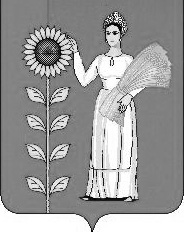 СОВЕТ ДЕПУТАТОВ СЕЛЬСКОГО ПОСЕЛЕНИЯТИХВИНСКИЙ СЕЛЬСОВЕТДобринского муниципального района Липецкой областиРоссийской Федерации63-я сессия  VсозываР Е Ш Е Н И Е08.07.2020 г.                           д.Большая Плавица                     №233-рсО внесении изменений в Бюджет сельского поселения Тихвинский сельсовет Добринского муниципального района Липецкой области Российской Федерации на 2020 год и на плановый период 2021 и 2022 годов Рассмотрев представленный администрацией сельского поселения Тихвинский сельсовет проект решения «О бюджете сельского поселения Тихвинский сельсовет Добринского муниципального района Липецкой области  Российской Федерации  на 2020 год и плановый период 2021 и 2022 годы», руководствуясь Положением «О бюджетном  процессе сельского поселения Тихвинский сельсовет», ст. 30 Устава сельского поселения  Тихвинский сельсовет Добринского муниципального района, учитывая рекомендации публичных слушаний и постоянных комиссий, Совет депутатов сельского поселения Тихвинский сельсоветРЕШИЛ:       1.Принять изменения в «Бюджет сельского поселения Тихвинский сельсовет Добринского муниципального района Липецкой области Российской Федерации на 2020 год и на плановый период 2021 и 2022 годов»  (прилагаются).        2. Направить указанный нормативный  правовой акт главе сельского поселения для подписания и официального обнародования.         3.Настоящее решение вступает в силу со дня его официального обнародования.Председатель Совета депутатовсельского поселения Тихвинский сельсовет                                                            В.Д.Кондратов  Принятырешением Совета депутатов сельского поселения Тихвинский сельсовет от 08.07.2020г. №233-рс   ИЗМЕНЕНИЯв бюджет сельского поселения Тихвинский сельсовет Добринского муниципального района Липецкой области Российской Федерации на 2020 год и на плановый период 2021 и 2022 годов       Внести в бюджет сельского поселения Тихвинский сельсовет Добринского муниципального района Липецкой области Российской Федерации на 2020 и на плановый период 2021 и 2022 годов (утв.решением Совета депутатов №215-рс от 26.12.2019г. в редакции №226-рс от 02.03.2020г.)  следующие изменения  :1). В статье 1.:в п.1 п.п.1 цифры «4 779 434,46» заменить на цифры «5 359 434,46»в п.1 п.п.2 цифры «4 433 230,46» заменить на цифры «5 435 230,46»в п.1 п.п.3 цифры  «346 204,00» заменить на цифры «75 796,00» в п.2 п.п.2 цифры «3 892 475,72» заменить на цифры «3 470 475,72»добавить в п.2 п.п.3 следующего содержания:Профицит бюджета сельского поселения на 2021 год в сумме 422 000,00 рублей2). В статье 5.:в п.4 цифры «556 186,00» заменить на цифры «1 056 186,00»в п.5 п.п.1 цифры «2 694 748,46» заменить на цифры «2 774 748,46»в п.6 п.п.1 цифры «1 622 394,00» заменить на цифры «1 560 694,00»в п.7 п.п.1 цифры «556 186,00» заменить на цифры «1 056 186,00»3). В статье 7.:в п.1 абзац 1 цифры «422 000,00» заменить на цифры «844 000,00»в п.1 абзац 2 изложить в новой редакции: утвердить верхний предел муниципального  долга сельского поселения на 1 января 2021 года равен 422000,00 рублей, в том числе верхний предел долга по муниципальным гарантиям  сельского поселения равен нулю.в п.1 добавить абзац 6 следующего содержания:утвердить сумму средств, направляемых на уплату процентов за рассрочку бюджетных кредитов в 2021 году в сумме 100,00 рублей.4). Приложение 1,5,7,8,9,10,11,12,13,15,17,18 изложить в новой редакции (прилагается)Глава сельского поселенияТихвинский сельсовет                                              А.Г. Кондратов                                                                                                                                                                                                                                                                                                                                                                      Приложение 1                                   к решению Совета депутатов             сельского поселения Тихвинский сельсовет  №215- рс от 26 декабря 2019  г. «О бюджете сельского поселения   Тихвинский сельсоветДобринского  муниципального района Липецкой области Российской Федерации на 2020 год и   плановый период 2021 и 2022 годов»   ИСТОЧНИКИ ФИНАНСИРОВАНИЯ ДЕФИЦИТА БЮДЖЕТАСЕЛЬСКОГО ПОСЕЛЕНИЯ НА 2020 ГОД иПЛАНОВЫЙ ПЕРИОД  2021 и 2022 годовПриложение  5к решению Совета депутатов  сельского поселения Тихвинский сельсовет №215- рс  от26.12.2019  г.«О бюджете сельского поселенияТихвинский сельсовет Добринскогомуниципального района Липецкой области Российской Федерации на 2020 год                                                                                         и   плановый период 2021 и 2022годов»	Объем доходов по бюджету сельского поселения                                                                                                                      Тихвинский сельсовет на 2020 годПриложение  7к решению Совета депутатов  сельского поселения Тихвинский сельсовет №215- рс  от 26.12.2019  г. «О бюджете сельского поселенияТихвинский сельсовет Добринскогомуниципального района Липецкой области Российской Федерации на 2020 год и  плановый период 2021 и 2022 годов»Распределение бюджетных ассигнований сельского поселения по разделам и подразделам  классификации расходов бюджетов Российской Федерации на 2020 год                                                                                   				руб.Приложение  8к решению Совета депутатов  сельского поселения Тихвинский сельсовет №215- рс  от 26.12.2019  г. «О бюджете сельского поселенияТихвинский сельсовет Добринскогомуниципального района Липецкой области Российской Федерации на 2020 год и  плановый период 2021 и 2022 годов»Распределение бюджетных ассигнований сельского поселения по разделам и подразделам  классификации расходов бюджетов Российской Федерации на  плановый период  2021 и 2022 годов                                                                   				руб.  Приложение  9к решению Совета депутатов  сельского поселения Тихвинский сельсовет №215- рс  от 26.12.2019  г. «О бюджете сельского поселенияТихвинский сельсовет Добринскогомуниципального района Липецкой области Российской Федерации на 2020 год и  плановый период 2021 и 2022 годов»ВЕДОМСТВЕННАЯ   СТРУКТУРАрасходов бюджета сельского поселения на 2020 год						руб.		          Приложение  10к решению Совета депутатов  сельского поселения Тихвинский сельсовет №215- рс  от 26.12.2019  г. «О бюджете сельского поселенияТихвинский сельсовет Добринскогомуниципального района Липецкой области Российской Федерации на 2020 год и  плановый период 2021 и 2022 годов»ВЕДОМСТВЕННАЯ   СТРУКТУРАрасходов бюджета сельского поселения на плановый период 2021 и 2022 годов						руб.		          Приложение  11к решению Совета депутатов  сельского поселения Тихвинский сельсовет №215- рс  от 26.12.2019  г. «О бюджете сельского поселенияТихвинский сельсовет Добринскогомуниципального района Липецкой области Российской Федерации на 2020 год и  плановый период 2021 и 2022 годов»Распределение расходов бюджета сельского поселения по разделам, подразделам,целевым статьям (муниципальным программам и непрограммным направлениям деятельности), группам видов расходов классификации расходовбюджетов Российской Федерации на 2020 год						руб.		          Приложение  12к решению Совета депутатов  сельского поселения Тихвинский сельсовет №215- рс  от 26.12.2019  г. «О бюджете сельского поселенияТихвинский сельсовет Добринскогомуниципального района Липецкой области Российской Федерации на 2020 год и  плановый период 2021 и 2022 годов»Распределение расходов бюджета сельского поселения по разделам,подразделам , целевым статьям (муниципальным программам и непрограммным направлениям деятельности), группам видов расходов классификации расходов бюджетов Российской Федерации на плановый период 2021 и 2022 годы						руб.		          Приложение  13к решению Совета депутатов  сельского поселения Тихвинский сельсовет №215- рс  от 26.12.2019  г. «О бюджете сельского поселенияТихвинский сельсовет Добринскогомуниципального района Липецкой области Российской Федерации на 2020 год и  плановый период 2021 и 2022 годов»Объем межбюджетных трансфертов, предусмотренных к получениюиз областного бюджета на 2020 год										                руб.Приложение  15к решению Совета депутатов  сельского поселения Тихвинский сельсовет №215- рс  от 26.12.2019  г. «О бюджете сельского поселенияТихвинский сельсовет Добринскогомуниципального района Липецкой области Российской Федерации на 2020 год и  плановый период 2021 и 2022 годов»Объем межбюджетных трансфертов, передаваемых бюджету муниципального района  из бюджета сельского поселения на осуществление части  полномочий  по решению вопросов местного значения  на 2020 год			руб     Приложение  17к решению Совета депутатов  сельского поселения Тихвинский сельсовет №215- рс  от 26.12.2019  г. «О бюджете сельского поселенияТихвинский сельсовет Добринскогомуниципального района Липецкой области Российской Федерации на 2020 год и  плановый период 2021 и 2022 годов»Объем межбюджетных трансфертов, предусмотренных к получению из районного бюджета на 2020 годПриложение  18к решению Совета депутатов  сельского поселения Тихвинский сельсовет №215- рс  от 26.12.2019  г. «О бюджете сельского поселенияТихвинский сельсовет Добринскогомуниципального района Липецкой области Российской Федерации на 2020 год и  плановый период 2021 и 2022 годов»ПРОГРАММА МУНИЦИПАЛЬНЫХ ЗАИМСТВОВАНИЙ СЕЛЬСКОГО ПОСЕЛЕНИЯ  НА  2020 ГОД И НА ПЛАНОВЫЙ ПЕРИОД 2021 и 2022 ГОДОВНаименование групп, подгрупп,статей, подстатей, элементов, кодов экономической классификации источников внутреннего финансирования дефицита бюджетаКод администратораКод бюджетной классификации2020 год2021 год2022 годПолучение кредитов от других бюджетов бюджетной системы Российской Федерации бюджетами сельских поселений в валюте Российской Федерации91801 03 01 00 10 0000 710422 000,000,000,00Погашение бюджетами сельских поселений кредитов от других бюджетов бюджетной системы Российской Федерации в валюте Российской Федерации91801 03 01 00 10 0000 810-422 000,00-422 000,000,00Изменение остатков на счетах по учету средств бюджета сельского поселения91801 05 00 00 10 0000 00075 796,000,000,00ИТОГО75 796,00-422 000,000,00(в рублях)Код бюджетной классификацииНаименование показателей 2020   годКод бюджетной классификацииНаименование показателей 2020   годНалоговые доходы1 512 500,00101 02000 00 0000 110Налог на доходы с физических лиц64 500,00105 01000 00 0000 110Налог, взимаемый в связи с применением упрощенной системы налогообложения550 000,00106 01000 00 0000 110Налог на имущество с физических лиц25 000,00106 06000 00 0000 110Земельный налог873 000,00Неналоговые доходы16 000,00111 05 025 10 0000 120Доходы, получаемые в виде арендной платы за земли после разграничения государственной собственности на землю, а также средства от продажи права на заключение договоров аренды указанных земельных участков (за исключением земельных участков муниципальных бюджетных и автономных учреждений)16 000,001 00 00000 00 0000 000Итого собственных доходов1 528 500,00202 15001 10 0000 150Дотация бюджетам сельских поселений  на выравнивание бюджетной обеспеченности поселений2 286 000,00202 15002 10 0000 150Дотация бюджетам сельских поселений  на поддержку мер по обеспечению сбалансированности местных бюджетов        318 600,00202 35118 10 0000 150Субвенция бюджетам поселений на осуществление первичного воинского учета на территориях, где отсутствуют военные комиссариаты80 200,00202 40014 10 0000 150Межбюджетные трансферты, передаваемые бюджетам сельских поселений из бюджетов муниципальных районов на осуществление части полномочий по решению вопросов местного значения в соответствии с заключенными соглашениями1 056 186,00202 29999 10 0000 150Прочие субсидии бюджетам сельских поселений89 948,462 00 00000 00 0000 000Безвозмездные поступления, всего3 830 934,46ВСЕГО ДОХОДОВ5 359 434,46НаименованиеРазделПодраздел2020 годВсего5 435 230,46Общегосударственные вопросы01002 425 227,46Функционирование высшего должностного лица субъекта Российской Федерации и муниципального образования0102734 204,00Функционирование Правительства Российской Федерации, высших исполнительных органов государственной власти субъектов Российской Федерации, местных администраций 0104 1 460 993,00Обеспечение деятельности финансовых, налоговых и таможенных органов и органов финансового (финансово-бюджетного) надзора0106115 470,00Обеспечение проведения выборов и референдумов010780 000,00Другие общегосударственные вопросы0113           34 560,46Национальная оборона020080 200,00Мобилизационная и вневойсковая подготовка020380 200,00Национальная экономика04001 056 186,00Дорожное хозяйство04091 056 186,00Жилищно-коммунальное хозяйство0500427 993,00Благоустройство0503427 993,00Культура, кинематография 08001 445 224,00Культура  08011 445 224,00Обслуживание государственного и муниципального долга1300400,00Обслуживание государственного внутреннего и муниципального долга1301400,00НаименованиеРазделПодраздел2021 год 2022 годВсего3 470 475,724 069 905,06Общегосударственные вопросы01001 787 130,721 680 976,06Функционирование высшего должностного лица субъекта Российской Федерации и муниципального образования0102734 204,00734 204,00Функционирование Правительства Российской Федерации, высших исполнительных органов государственной власти субъектов Российской Федерации, местных администраций 0104923 822,00817 638,00Обеспечение деятельности финансовых, налоговых и таможенных органов и органов финансового (финансово-бюджетного) надзора0106109 970,00109 970,00Другие общегосударственные вопросы011319 134,7219 164,06Национальная оборона020080 500,0082 900,00Мобилизационная и вневойсковая подготовка020380 500,0082 900,00Национальная экономика04000,000,00Дорожное хозяйство04090,000,00Жилищно-коммунальное хозяйство0500357 875,00696 950,00Благоустройство0503357 875,00696 950,00Культура, кинематография 08001 147 559,001 405 584,00Культура 08011 147 559,001 405 584,00Обслуживание государственного и муниципального долга1300100,000,00Обслуживание государственного внутреннего и муниципального долга1301100,000,00Условно утвержденные расходы97311,00203495,00Условно утвержденные расходы97311,00203495,00НаименованиеГлавныйраспорядительРазделПодразделЦелевая статьяВид расходовсуммаАдминистрация сельского поселения Тихвинский сельсовет Добринского муниципального района Липецкой области Российской Федерации, всего9185 435 230,46Общегосударственные вопросы918012 425 227,46Функционирование высшего должностного лица субъекта Российской Федерации и муниципального образования9180102734 204,00Непрограммные расходы бюджета сельского поселения918010299 0 00 00000734 204,00Обеспечение деятельности органов местного самоуправления  сельского поселения918010299 1 00 00000734 204,00Обеспечение деятельности главы местной администрации (исполнительно-распорядительного органа муниципального образования) 918010299 1 00 00050734 204,00Расходы на выплаты персоналу в целях обеспечения выполнения функций государственными (муниципальными) органами, казенными учреждениями, органами управления государственными внебюджетными фондами918010299 1 00 00050100734 204,00Функционирование Правительства Российской Федерации, высших исполнительных органов государственной власти субъектов Российской Федерации, местных администраций 9180104 1 460 993,00Непрограммные расходы бюджета поселения918010499 0 00 00000 1 460 993,00Иные  непрограммные мероприятия918010499 9 00 00000 1 460 993,00Расходы на выплаты по оплате труда работников органов местного самоуправления 918010499 9 00 00110949 878,00Расходы на выплаты персоналу в целях обеспечения выполнения функций государственными (муниципальными) органами, казенными учреждениями, органами управления государственными внебюджетными фондами918010499 9 00 00110100949 878,00Расходы на обеспечение функций органов местного самоуправления (за исключением расходов на выплаты по оплате труда работников указанных органов) 918010499 9 00 00120511 115,00Закупка товаров, работ и услуг для обеспечения государственных (муниципальных) нужд918010499 9 00 00120200496 461,00Иные бюджетные ассигнования918010499 9 00 0012080014 654,00Обеспечение деятельности финансовых, налоговых и таможенных органов и органов финансового (финансово-бюджетного) надзора9180106115 470,00Непрограммные расходы бюджета поселения918010699 0 00 00000115 470,00Иные непрограммные мероприятия 918010699 9 00 00000115 470,00Межбюджетные трансферты бюджету муниципального района из бюджета поселения на осуществление части полномочий по решению вопросов местного значения в соответствии с заключенным соглашением 918010699 9 00 00130115 470,00Межбюджетные трансферты918010699 9 00 00130500115 470,00Обеспечение проведения выборов и референдумов918010780 000,00Непрограммные расходы бюджета сельского поселения 918010799 0 00 0000080 000,00Иные непрограммные мероприятия918010799 9 00 0000080 000,00Проведение выборов представителей органов власти сельского поселения 918010799 9 00 0001080 000,00Иные бюджетные ассигнования918010799 9 00 0001080080 000,00Другие общегосударственные вопросы918011334 560,46Муниципальная программа сельского поселения «Устойчивое развитие территории сельского поселения Тихвинский сельсовет на 2019-2024 годы»918011301 0 00 0000034 560,46Подпрограмма «Обеспечение реализации муниципальной политики на территории сельского поселения Тихвинский сельсовет»918011301 4 00 0000034 560,46Основное мероприятие «Приобретение услуг по сопровождению сетевого программного обеспечения по электронному ведению похозяйственного учета918011301 4 02 000001 5000,46Приобретение программного обеспечения по электронному ведению похозяйственного учета в поселении918011301 4 02 867909 948,46Закупка товаров, работ и услуг для обеспечения  (государственных) муниципальных нужд918011301 4 02 867902009 948,46Расходы на приобретение программного обеспечения  на условиях софинансирования с областным бюджетом918011301 4 02 S67905 052,00Закупка товаров, работ и услуг для обеспечения  (государственных) муниципальных нужд918011301 4 02 S67902005 052,00Основное мероприятие «Прочие мероприятия сельского поселения»918011301 4 03 0000019 560,00Реализация направления расходов основного мероприятия «Прочие мероприятия сельского поселения»918011301 4 03 9999919 560,00Закупка товаров, работ и услуг для обеспечения государственных (муниципальных) нужд918011301 4 03 9999920019 560,00Национальная оборона918020080 200,00Мобилизационная  и вневойсковая подготовка918020380 200,00Непрограммные расходы бюджета поселения918020399 0 00 0000080 200,00Иные непрограммные мероприятия 918020399 9 00 0000080 200,00Осуществление первичного воинского учета на территориях, где отсутствуют военные комиссариаты  918020399 9 00 5118080 200,00Расходы на выплаты персоналу в целях обеспечения выполнения функций государственными (муниципальными) органами, казенными учреждениями, органами управления государственными внебюджетными фондами918020399 9 00 5118010076200,00Закупка товаров, работ и услуг для обеспечения государственных (муниципальных) нужд918020399 9 00 511802004000,00Национальная экономика918041 056 186,00Дорожное хозяйство(дорожные фонды)91804091 056 186,00Муниципальная программа сельского поселения «Устойчивое развитие территории сельского поселения Тихвинский сельсовет на 2019-2024 годы»918040901 0 00 000001 056 186,00 Подпрограмма «Обеспечение населения качественной, развитой инфраструктурой и повышение уровня благоустройства территории сельского поселения Тихвинский сельсовет»918040901 1 00 000001 056 186,00Основное мероприятие «Содержание инженерной инфраструктуры сельского поселения Тихвинский сельсовет»918040901 1 01 000001 056 186,00Расходы на содержание  дорог918040901 1 01 41100852 500,00Закупка товаров, работ и услуг для обеспечения государственных (муниципальных) нужд918040901 1 01 41100200852 500,00Расходы на погашение кредиторской задолженности по ремонту автомобильных дорог918040901 1 01 41400203 686,00Закупка товаров, работ и услуг для обеспечения государственных (муниципальных) нужд918040901 1 01 41400200203 686,00Жилищно-коммунальное хозяйство9180500427 993,00Благоустройство9180503427 993,00Муниципальная программа сельского поселения «Устойчивое развитие территории сельского поселения Тихвинский сельсовет на 2019-2024 годы»918050301 0 00 00000427 993,00Подпрограмма «Обеспечение населения качественной, развитой инфраструктурой и повышение уровня благоустройства территории сельского поселения Тихвинский сельсовет»918050301 1 00 00000427 993,00Основное мероприятие «Текущие расходы на содержание, реконструкцию и поддержание в рабочем состоянии системы уличного освещения сельского поселения918050301 1 03 00000400 193,00Расходы на уличное освещение 918050301 1 03 20010400 193,00Закупка товаров, работ и услуг для обеспечения государственных (муниципальных) нужд918050301 1 03 20010200400 193,00Основное мероприятие «Прочие мероприятия по благоустройству сельского поселения»918050301 1 05 0000027 800,00Реализация направления расходов основного мероприятия «Прочие мероприятия по благоустройству сельского поселения»918050301 1 05 9999927 800,00Закупка товаров, работ и услуг для обеспечения государственных (муниципальных) нужд918050301 1 05 9999920027 800,00Культура, кинематография 91808001 445 224,00Культура 91808011 445 224,00Муниципальная программа сельского поселения «Устойчивое развитие территории сельского поселения Тихвинский сельсовет на 2019-2024 годы»918080101 0 00 000001 445 224,00Подпрограмма «Развитие социальной сферы на территории сельского поселения Тихвинский сельсовет»918080101 2 00 000001 445 224,00Основное мероприятие «Создание условий и проведение мероприятий направленных на развитие культуры сельского поселения»918080101 2 01 000001 445 224,00Межбюджетные трансферты бюджету муниципального района на осуществление полномочий в части создания условий для организации досуга и обеспечения жителей поселений услугами организаций культуры в соответствии с заключенным соглашением918080101 2 01 091001 445 224,00Межбюджетные трансферты918080101 2 01 091005001 445 224,00Обслуживание государственного и муниципального долга9181300400,00Обслуживание государственного внутреннего и муниципального долга9181301400,00Муниципальная программа сельского поселения «Устойчивое развитие территории сельского поселения Тихвинский сельсовет на 2019-2024 годы»918130101 0 00 00000400,00Подпрограмма «Обеспечение реализации муниципальной политики на территории сельского поселения Тихвинский сельсовет»918130101 4 00 00000400,00Основное мероприятие «Обслуживание муниципального долга»918130101 4 05 00000400,00Расходы по обслуживанию муниципального долга918130101 4 05 20090400,00Обслуживание государственного (муниципального) долга918130101 4 05 20090700400,00НаименованиеГлавныйраспорядительРазделПодразделЦелевая статьяВид расходов 2021 год 2022 годАдминистрация сельского поселения Тихвинский сельсовет Добринского муниципального района Липецкой области Российской Федерации, всего9183 470 475,724 069 905,06Общегосударственные вопросы918011 787 130,721 680 976,06Функционирование высшего должностного лица субъекта Российской Федерации и муниципального образования9180102734 204,00734 204,00Непрограммные расходы  бюджета сельского поселения918010299 0 00 00000734 204,00734 204,00Обеспечение деятельности органов местного самоуправления сельского поселения918010299 1 00 00000734 204,00734 204,00Обеспечение деятельности главы местной администрации (исполнительно-распорядительного органа муниципального образования) 918010299 1 00 00050734 204,00734 204,00Расходы на выплаты персоналу в целях обеспечения выполнения функций государственными (муниципальными) органами, казенными учреждениями, органами управления государственными внебюджетными фондами918010299 1 00 00050100734 204,00734 204,00Функционирование Правительства Российской Федерации, высших исполнительных органов государственной власти субъектов Российской Федерации, местных администраций 9180104923 822,00817 638,00Непрограммные расходы бюджета поселения918010499 0 00 00000923 822,00817 638,00Иные непрограммные мероприятия 918010499 9 00 00000923 822,00817 638,00Расходы на выплаты по оплате труда работников органов местного самоуправления 918010499 9 00 00110923 822,00817 638,00Расходы на выплаты персоналу в целях обеспечения выполнения функций государственными (муниципальными) органами, казенными учреждениями, органами управления государственными внебюджетными фондами918010499 9 00 00110100923 822,00817 638,00Обеспечение деятельности финансовых, налоговых и таможенных органов и органов финансового (финансово-бюджетного) надзора9180106109 970,00109 970,00Непрограммные расходы бюджета поселения918010699 0 00 00000109 970,00109 970,00Иные непрограммные мероприятия 918010699 9 00 00000109 970,00109 970,00Межбюджетные трансферты бюджету муниципального района из бюджета поселения на осуществление части полномочий по решению вопросов местного значения в соответствии с заключенным соглашением 918010699 9 00 00130109 970,00109 970,00Межбюджетные трансферты918010699 9 00 00130500109 970,00109 970,00Другие общегосударственные вопросы918011319134,7219164,06Муниципальная программа сельского поселения «Устойчивое развитие территории сельского поселения Тихвинский сельсовет на 2019-2024 годы»918011301 0 00 0000019134,7219164,06Подпрограмма «Обеспечение реализации муниципальной политики на территории сельского поселения Тихвинский сельсовет»918011301 4 00 0000019134,7219164,06Основное мероприятие «Приобретение услуг по сопровождению сетевого программного обеспечения по электронному ведению похозяйственного учета918011301 4 02 0000019134,7219164,06Приобретение программного обеспечения по электронному ведению похозяйственного учета в поселении918011301 4 02 867909975,7210005,06Закупка товаров, работ и услуг для обеспечения  (государственных) муниципальных нужд918011301 4 02 867902009975,7210005,06Расходы на приобретение  программного обеспечения на условиях софинансирования с областным бюджетом918011301 4 02 S67906 300,006 300,00Закупка товаров, работ и услуг для обеспечения (государственных) муниципальных нужд918011301 4 02 S67902006 300,006 300,00Основное мероприятие Ежегодные членские взносы в Ассоциацию «Совета муниципальных образований»918011301 4 04 000002 859,002 859,00Расходы на оплату членских взносов 918011301 4 04 200802 859,002 859,00Иные бюджетные ассигнования918011301 4 04 200808002 859,002 859,00Национальная оборона918020080 500,0082 900,00Мобилизационная  и вневойсковая подготовка918020380 500,0082 900,00Непрограммные расходы бюджета поселения918020399 0 00 0000080 500,0082 900,00Иные непрограммные мероприятия 918020399 9 00 0000080 500,0082 900,00Осуществление первичного воинского учета на территориях, где отсутствуют военные комиссариаты  918020399 9 00 5118080 500,0082 900,00Расходы на выплаты персоналу в целях обеспечения выполнения функций государственными (муниципальными) органами, казенными учреждениями, органами управления государственными внебюджетными фондами918020399 9 00 5118010076 200,0078 600,00Закупка товаров, работ и услуг для обеспечения государственных (муниципальных) нужд918020399 9 00 511802004300,004300,00Жилищно-коммунальное хозяйство9180500357 875,00696 950,00Благоустройство9180503357 875,00696 950,00Муниципальная программа сельского поселения «Устойчивое развитие территории сельского поселения Тихвинский сельсовет на 2019-2024 годы»918050301 0 00 00000357 875,00696 950,00Подпрограмма «Обеспечение населения качественной, развитой инфраструктурой и повышение уровня благоустройства территории сельского поселения Тихвинский сельсовет»918050301 1 00 00000357 875,00696 950,00Основное мероприятие «Текущие расходы на содержание, реконструкцию и поддержание в рабочем состоянии системы уличного освещения сельского поселения918050301 1 03 00000273 671,00695771,00Расходы на уличное освещение 918050301 1 03 20010273 671,00695771,00Закупка товаров, работ и услуг для обеспечения государственных (муниципальных) нужд918050301 1 03 20010200273 671,00695771,00Основное мероприятие «Прочие мероприятия по благоустройству сельского поселения»918050301 1 05 0000084204,001179,00Реализация направления расходов основного мероприятия « Прочие мероприятия по благоустройству сельского поселения»918050301 1 05 9999984204,001179,00Закупка товаров, работ и услуг для обеспечения государственных (муниципальных) нужд918050301 1 05 9999920084204,001179,00Культура, кинематография 91808001 147 559,001 405 584,00Культура 91808011 147 559,001 405 584,00Муниципальная программа сельского поселения «Устойчивое развитие территории сельского поселения Тихвинский сельсовет на 2019-2024 годы»918080101 0 00 000001 147 559,001 405 584,00Подпрограмма «Развитие социальной сферы на территории сельского поселения Тихвинский сельсовет»918080101 2 00 000001 147 559,001 405 584,00Основное мероприятие «Создание условий и проведение мероприятий направленных на развитие культуры сельского поселения»918080101 2 01 000001 147 559,001 405 584,00Межбюджетные трансферты бюджету муниципального района на осуществление полномочий в части создания условий для организации досуга и обеспечения жителей поселений услугами организаций культуры в соответствии с заключенным соглашением918080101 2 01 091001 147 559,001 405 584,00Межбюджетные трансферты918080101 2 01 091005001 147 559,001 405 584,00Обслуживание государственного и муниципального долга9181300100,000,00Обслуживание государственного внутреннего и муниципального долга9181301100,000,00Муниципальная программа сельского поселения «Устойчивое развитие территории сельского поселения Тихвинский сельсовет на 2019-2024 годы»918130101 0 00 00000100,000,00Подпрограмма «Обеспечение реализации муниципальной политики на территории сельского поселения Тихвинский сельсовет»918130101 4 00 00000100,000,00Основное мероприятие «Обслуживание муниципального долга»918130101 4 05 00000100,000,00Расходы по обслуживанию муниципального долга918130101 4 05 20090100,000,00Обслуживание государственного (муниципального) долга918130101 4 05 20090700100,000,00Условно утвержденные расходы97 311,00203 495,00Условно утвержденные расходы97 311,00203 495,00Непрограммные расходы бюджета поселения97 311,00203 495,00Иные непрограммные мероприятия 97 311,00203 495,00Условно утвержденные расходы  97 311,00203 495,00Иные бюджетные ассигнования97 311,00203 495,00НаименованиеРазделПодразделЦелевая статьяВид расходовсуммаАдминистрация сельского поселения Тихвинский сельсовет Добринского муниципального района Липецкой области Российской Федерации, всего5 435 230,46Общегосударственные вопросы012 425 227,46Функционирование высшего должностного лица субъекта Российской Федерации и муниципального образования0102734 204,00Непрограммные расходы бюджета сельского поселения010299 0 00 00000734 204,00Обеспечение деятельности органов местного самоуправления  сельского поселения010299 1 00 00000734 204,00Обеспечение деятельности главы местной администрации (исполнительно-распорядительного органа муниципального образования) 010299 1 00 00050734 204,00Расходы на выплаты персоналу в целях обеспечения выполнения функций государственными (муниципальными) органами, казенными учреждениями, органами управления государственными внебюджетными фондами010299 1 00 00050100734 204,00Функционирование Правительства Российской Федерации, высших исполнительных органов государственной власти субъектов Российской Федерации, местных администраций 0104 1 460 993,00Непрограммные расходы бюджета поселения010499 0 00 00000 1 460 993,00Иные  непрограммные мероприятия010499 9 00 00000 1 460 993,00Расходы на выплаты по оплате труда работников органов местного самоуправления 010499 9 00 00110949 878,00Расходы на выплаты персоналу в целях обеспечения выполнения функций государственными (муниципальными) органами, казенными учреждениями, органами управления государственными внебюджетными фондами010499 9 00 00110100949 878,00Расходы на обеспечение функций органов местного самоуправления (за исключением расходов на выплаты по оплате труда работников указанных органов) 010499 9 00 00120511 115,00Закупка товаров, работ и услуг для обеспечения государственных (муниципальных) нужд010499 9 00 00120200496 461,00Иные бюджетные ассигнования010499 9 00 0012080014 654,00Обеспечение деятельности финансовых, налоговых и таможенных органов и органов финансового (финансово-бюджетного) надзора0106115 470,00Непрограммные расходы бюджета поселения010699 0 00 00000115 470,00Иные непрограммные мероприятия 010699 9 00 00000115 470,00Межбюджетные трансферты бюджету муниципального района из бюджета поселения на осуществление части полномочий по решению вопросов местного значения в соответствии с заключенным соглашением 010699 9 00 00130115 470,00Межбюджетные трансферты010699 9 00 00130500115 470,00Обеспечение проведения выборов и референдумов010780 000,00Непрограммные расходы бюджета сельского поселения 010799 0 00 0000080 000,00Иные непрограммные мероприятия010799 9 00 0000080 000,00Проведение выборов представителей органов власти сельского поселения 010799 9 00 0001080 000,00Иные бюджетные ассигнования010799 9 00 0001080080 000,00Другие общегосударственные вопросы011334 560,46Муниципальная программа сельского поселения «Устойчивое развитие территории сельского поселения Тихвинский сельсовет на 2019-2024 годы»011301 0 00 0000034 560,46Подпрограмма «Обеспечение реализации муниципальной политики на территории сельского поселения Тихвинский сельсовет»011301 4 00 0000034 560,46Основное мероприятие «Приобретение услуг по сопровождению сетевого программного обеспечения по электронному ведению похозяйственного учета011301 4 02 000001 5000,46Приобретение программного обеспечения по электронному ведению похозяйственного учета в поселении011301 4 02 867909 948,46Закупка товаров, работ и услуг для обеспечения  (государственных) муниципальных нужд011301 4 02 867902009 948,46Расходы на приобретение программного обеспечения  на условиях софинансирования с областным бюджетом011301 4 02 S67905 052,00Закупка товаров, работ и услуг для обеспечения  (государственных) муниципальных нужд011301 4 02 S67902005 052,00Основное мероприятие «Прочие мероприятия сельского поселения»011301 4 03 0000019 560,00Реализация направления расходов основного мероприятия «Прочие мероприятия сельского поселения»011301 4 03 9999919 560,00Закупка товаров, работ и услуг для обеспечения государственных (муниципальных) нужд011301 4 03 9999920019 560,00Национальная оборона020080 200,00Мобилизационная  и вневойсковая подготовка020380 200,00Непрограммные расходы бюджета поселения020399 0 00 0000080 200,00Иные непрограммные мероприятия 020399 9 00 0000080 200,00Осуществление первичного воинского учета на территориях, где отсутствуют военные комиссариаты  020399 9 00 5118080 200,00Расходы на выплаты персоналу в целях обеспечения выполнения функций государственными (муниципальными) органами, казенными учреждениями, органами управления государственными внебюджетными фондами020399 9 00 5118010076200,00Закупка товаров, работ и услуг для обеспечения государственных (муниципальных) нужд020399 9 00 511802004000,00Национальная экономика041 056 186,00Дорожное хозяйство(дорожные фонды)04091 056 186,00Муниципальная программа сельского поселения «Устойчивое развитие территории сельского поселения Тихвинский сельсовет на 2019-2024 годы»040901 0 00 000001 056 186,00 Подпрограмма «Обеспечение населения качественной, развитой инфраструктурой и повышение уровня благоустройства территории сельского поселения Тихвинский сельсовет»040901 1 00 000001 056 186,00Основное мероприятие «Содержание инженерной инфраструктуры сельского поселения Тихвинский сельсовет»040901 1 01 000001 056 186,00Расходы на содержание  дорог040901 1 01 41100852 500,00Закупка товаров, работ и услуг для обеспечения государственных (муниципальных) нужд040901 1 01 41100200852 500,00Расходы на погашение кредиторской задолженности по ремонту автомобильных дорог040901 1 01 41400203 686,00Закупка товаров, работ и услуг для обеспечения государственных (муниципальных) нужд040901 1 01 41400200203 686,00Жилищно-коммунальное хозяйство0500427 993,00Благоустройство0503427 993,00Муниципальная программа сельского поселения «Устойчивое развитие территории сельского поселения Тихвинский сельсовет на 2019-2024 годы»050301 0 00 00000427 993,00Подпрограмма «Обеспечение населения качественной, развитой инфраструктурой и повышение уровня благоустройства территории сельского поселения Тихвинский сельсовет»050301 1 00 00000427 993,00Основное мероприятие «Текущие расходы на содержание, реконструкцию и поддержание в рабочем состоянии системы уличного освещения сельского поселения050301 1 03 00000400 193,00Расходы на уличное освещение 050301 1 03 20010400 193,00Закупка товаров, работ и услуг для обеспечения государственных (муниципальных) нужд050301 1 03 20010200400 193,00Основное мероприятие «Прочие мероприятия по благоустройству сельского поселения»050301 1 05 0000027 800,00Реализация направления расходов основного мероприятия «Прочие мероприятия по благоустройству сельского поселения»050301 1 05 9999927 800,00Закупка товаров, работ и услуг для обеспечения государственных (муниципальных) нужд050301 1 05 9999920027 800,00Культура, кинематография 08001 445 224,00Культура 08011 445 224,00Муниципальная программа сельского поселения «Устойчивое развитие территории сельского поселения Тихвинский сельсовет на 2019-2024 годы»080101 0 00 000001 445 224,00Подпрограмма «Развитие социальной сферы на территории сельского поселения Тихвинский сельсовет»080101 2 00 000001 445 224,00Основное мероприятие «Создание условий и проведение мероприятий направленных на развитие культуры сельского поселения»080101 2 01 000001 445 224,00Межбюджетные трансферты бюджету муниципального района на осуществление полномочий в части создания условий для организации досуга и обеспечения жителей поселений услугами организаций культуры в соответствии с заключенным соглашением080101 2 01 091001 445 224,00Межбюджетные трансферты080101 2 01 091005001 445 224,00Обслуживание государственного и муниципального долга1300400,00Обслуживание государственного внутреннего и муниципального долга1301400,00Муниципальная программа сельского поселения «Устойчивое развитие территории сельского поселения Тихвинский сельсовет на 2019-2024 годы»130101 0 00 00000400,00Подпрограмма «Обеспечение реализации муниципальной политики на территории сельского поселения Тихвинский сельсовет»130101 4 00 00000400,00Основное мероприятие «Обслуживание муниципального долга»130101 4 05 00000400,00Расходы по обслуживанию муниципального долга130101 4 05 20090400,00Обслуживание государственного (муниципального) долга130101 4 05 20090700400,00НаименованиеРазделПодразделЦелевая статьяВид расходов 2021 год 2022 годАдминистрация сельского поселения Тихвинский сельсовет Добринского муниципального района Липецкой области Российской Федерации, всего3 470 475,724 069 905,06Общегосударственные вопросы011 787 130,721 680 976,06Функционирование высшего должностного лица субъекта Российской Федерации и муниципального образования0102734 204,00734 204,00Непрограммные расходы  бюджета сельского поселения010299 0 00 00000734 204,00734 204,00Обеспечение деятельности органов местного самоуправления сельского поселения010299 1 00 00000734 204,00734 204,00Обеспечение деятельности главы местной администрации (исполнительно-распорядительного органа муниципального образования) 010299 1 00 00050734 204,00734 204,00Расходы на выплаты персоналу в целях обеспечения выполнения функций государственными (муниципальными) органами, казенными учреждениями, органами управления государственными внебюджетными фондами010299 1 00 00050100734 204,00734 204,00Функционирование Правительства Российской Федерации, высших исполнительных органов государственной власти субъектов Российской Федерации, местных администраций 0104923 822,00817 638,00Непрограммные расходы бюджета поселения010499 0 00 00000923 822,00817 638,00Иные непрограммные мероприятия 010499 9 00 00000923 822,00817 638,00Расходы на выплаты по оплате труда работников органов местного самоуправления 010499 9 00 00110923 822,00817 638,00Расходы на выплаты персоналу в целях обеспечения выполнения функций государственными (муниципальными) органами, казенными учреждениями, органами управления государственными внебюджетными фондами010499 9 00 00110100923 822,00817 638,00Обеспечение деятельности финансовых, налоговых и таможенных органов и органов финансового (финансово-бюджетного) надзора0106109 970,00109 970,00Непрограммные расходы бюджета поселения010699 0 00 00000109 970,00109 970,00Иные непрограммные мероприятия 010699 9 00 00000109 970,00109 970,00Межбюджетные трансферты бюджету муниципального района из бюджета поселения на осуществление части полномочий по решению вопросов местного значения в соответствии с заключенным соглашением 010699 9 00 00130109 970,00109 970,00Межбюджетные трансферты010699 9 00 00130500109 970,00109 970,00Другие общегосударственные вопросы011319134,7219164,06Муниципальная программа сельского поселения «Устойчивое развитие территории сельского поселения Тихвинский сельсовет на 2019-2024 годы»011301 0 00 0000019134,7219164,06Подпрограмма «Обеспечение реализации муниципальной политики на территории сельского поселения Тихвинский сельсовет»011301 4 00 0000019134,7219164,06Основное мероприятие «Приобретение услуг по сопровождению сетевого программного обеспечения по электронному ведению похозяйственного учета011301 4 02 0000019134,7219164,06Приобретение программного обеспечения по электронному ведению похозяйственного учета в поселении011301 4 02 867909975,7210005,06Закупка товаров, работ и услуг для обеспечения  (государственных) муниципальных нужд011301 4 02 867902009975,7210005,06Расходы на приобретение  программного обеспечения на условиях софинансирования с областным бюджетом011301 4 02 S67906 300,006 300,00Закупка товаров, работ и услуг для обеспечения (государственных) муниципальных нужд011301 4 02 S67902006 300,006 300,00Основное мероприятие Ежегодные членские взносы в Ассоциацию «Совета муниципальных образований»011301 4 04 000002 859,002 859,00Расходы на оплату членских взносов 011301 4 04 200802 859,002 859,00Иные бюджетные ассигнования011301 4 04 200808002 859,002 859,00Национальная оборона020080 500,0082 900,00Мобилизационная  и вневойсковая подготовка020380 500,0082 900,00Непрограммные расходы бюджета поселения020399 0 00 0000080 500,0082 900,00Иные непрограммные мероприятия 020399 9 00 0000080 500,0082 900,00Осуществление первичного воинского учета на территориях, где отсутствуют военные комиссариаты  020399 9 00 5118080 500,0082 900,00Расходы на выплаты персоналу в целях обеспечения выполнения функций государственными (муниципальными) органами, казенными учреждениями, органами управления государственными внебюджетными фондами020399 9 00 5118010076 200,0078 600,00Закупка товаров, работ и услуг для обеспечения государственных (муниципальных) нужд020399 9 00 511802004300,004300,00Жилищно-коммунальное хозяйство0500357 875,00696 950,00Благоустройство0503357 875,00696 950,00Муниципальная программа сельского поселения «Устойчивое развитие территории сельского поселения Тихвинский сельсовет на 2019-2024 годы»050301 0 00 00000357 875,00696 950,00Подпрограмма «Обеспечение населения качественной, развитой инфраструктурой и повышение уровня благоустройства территории сельского поселения Тихвинский сельсовет»050301 1 00 00000357 875,00696 950,00Основное мероприятие «Текущие расходы на содержание, реконструкцию и поддержание в рабочем состоянии системы уличного освещения сельского поселения050301 1 03 00000273671,00695771,00Расходы на уличное освещение 050301 1 03 20010273671,00695771,00Закупка товаров, работ и услуг для обеспечения государственных (муниципальных) нужд050301 1 03 20010200273671,00695771,00Основное мероприятие «Прочие мероприятия по благоустройству сельского поселения»050301 1 05 0000084204,001179,00Реализация направления расходов основного мероприятия « Прочие мероприятия по благоустройству сельского поселения»050301 1 05 9999984204,001179,00Закупка товаров, работ и услуг для обеспечения государственных (муниципальных) нужд050301 1 05 9999920084204,001179,00Культура, кинематография 08001 147 559,001 405 584,00Культура 08011 147 559,001 405 584,00Муниципальная программа сельского поселения «Устойчивое развитие территории сельского поселения Тихвинский сельсовет на 2019-2024 годы»080101 0 00 000001 147 559,001 405 584,00Подпрограмма «Развитие социальной сферы на территории сельского поселения Тихвинский сельсовет»080101 2 00 000001 147 559,001 405 584,00Основное мероприятие «Создание условий и проведение мероприятий направленных на развитие культуры сельского поселения»080101 2 01 000001 147 559,001 405 584,00Межбюджетные трансферты бюджету муниципального района на осуществление полномочий в части создания условий для организации досуга и обеспечения жителей поселений услугами организаций культуры в соответствии с заключенным соглашением080101 2 01 091001 147 559,001 405 584,00Межбюджетные трансферты080101 2 01 091005001 147 559,001 405 584,00Обслуживание государственного и муниципального долга1300100,000,00Обслуживание государственного внутреннего и муниципального долга1301100,000,00Муниципальная программа сельского поселения «Устойчивое развитие территории сельского поселения Тихвинский сельсовет на 2019-2024 годы»130101 0 00 00000100,000,00Подпрограмма «Обеспечение реализации муниципальной политики на территории сельского поселения Тихвинский сельсовет»130101 4 00 00000100,000,00Основное мероприятие «Обслуживание муниципального долга»130101 4 05 00000100,000,00Расходы по обслуживанию муниципального долга130101 4 05 20090100,000,00Обслуживание государственного (муниципального) долга130101 4 05 20090700100,000,00Условно утвержденные расходы97 311,00203 495,00Условно утвержденные расходы97 311,00203 495,00Непрограммные расходы бюджета поселения97 311,00203 495,00Иные непрограммные мероприятия 97 311,00203 495,00Условно утвержденные расходы  97 311,00203 495,00Иные бюджетные ассигнования97 311,00203 495,00СуммаДотация бюджетам сельских поселений на выравнивание бюджетной обеспеченности поселений 2 286 000,00Дотация  бюджетам сельских поселений на поддержку мер по обеспечению сбалансированности местных бюджетов318 600,00Субвенция из областного фонда компенсаций на осуществление полномочий по первичному воинскому учету на территориях, где отсутствуют военные комиссариаты80 200,00Прочие субсидии бюджетам сельских поселений89 948,46ВСЕГО2 774 748,46Переданные полномочия на осуществление части по решению вопросов местного значения2020 годСодержание специалиста по осуществлению контроля над исполнением бюджетов поселений40 240,00 Сопровождение информационных систем и программного обеспечения исполнения бюджетов поселений42 500,00 Осуществление внешнего муниципального финансового контроля32 730,00Создание условий для организации досуга и обеспечения жителей поселения услугами организаций культуры1 445 224,00Всего1 560 694,00СуммаМежбюджетные трансферты на выполнение полномочий по содержанию автомобильных дорог общего пользования местного значения в границах поселений852 500,00Межбюджетные трансферты  на выполнение полномочий по погашению кредиторской задолженности прошлых лет по ремонту автомобильных дорог общего пользования местного значения в границах поселения.203 686,00Всего1 056 186,002020 год2021 год 2022 годМуниципальные внутренние заимствования0,00-422 000,00в том числе:1. Бюджетные кредиты, полученные из районного бюджета, всего0,00-422 000,00в том числе-привлечение бюджетных кредитов422 000,000,000,00-погашение бюджетных кредитов0,00422 000,000,00